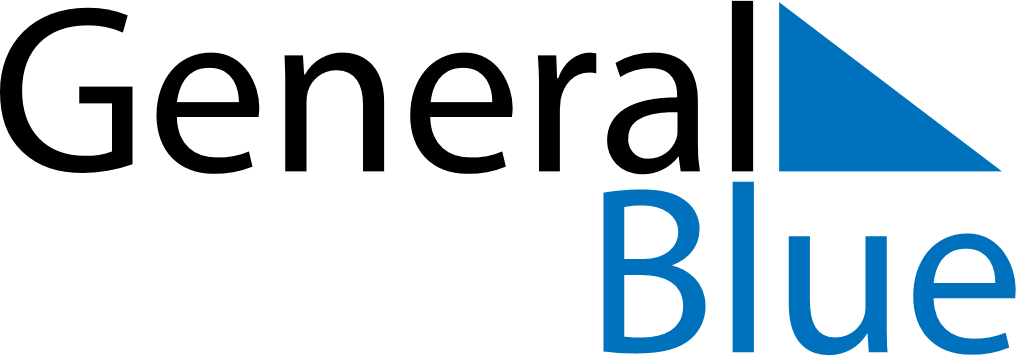 March 2020March 2020March 2020March 2020ArubaArubaArubaMondayTuesdayWednesdayThursdayFridaySaturdaySaturdaySunday1234567789101112131414151617181920212122National Anthem and Flag Day23242526272828293031